Меланома - что важно знать?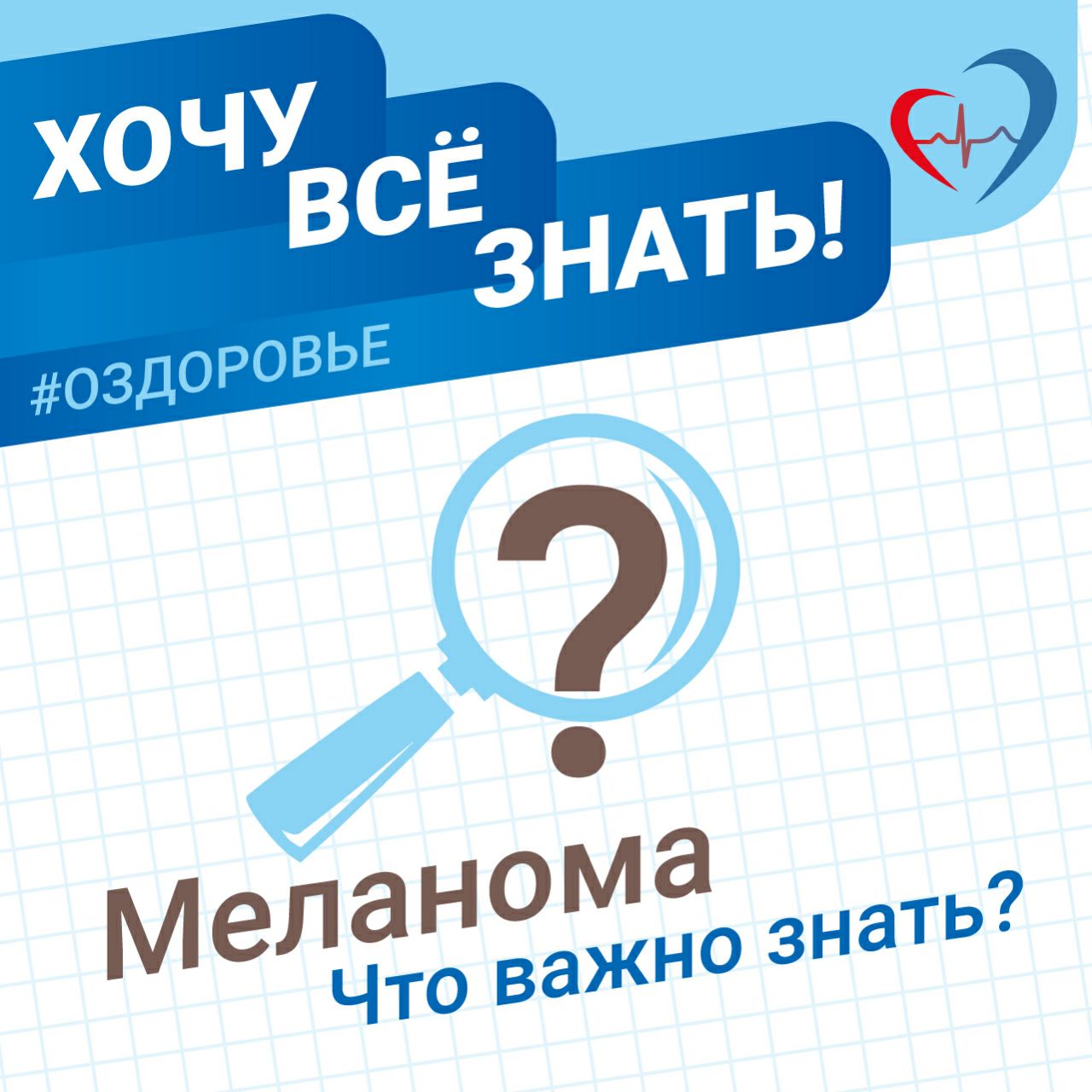 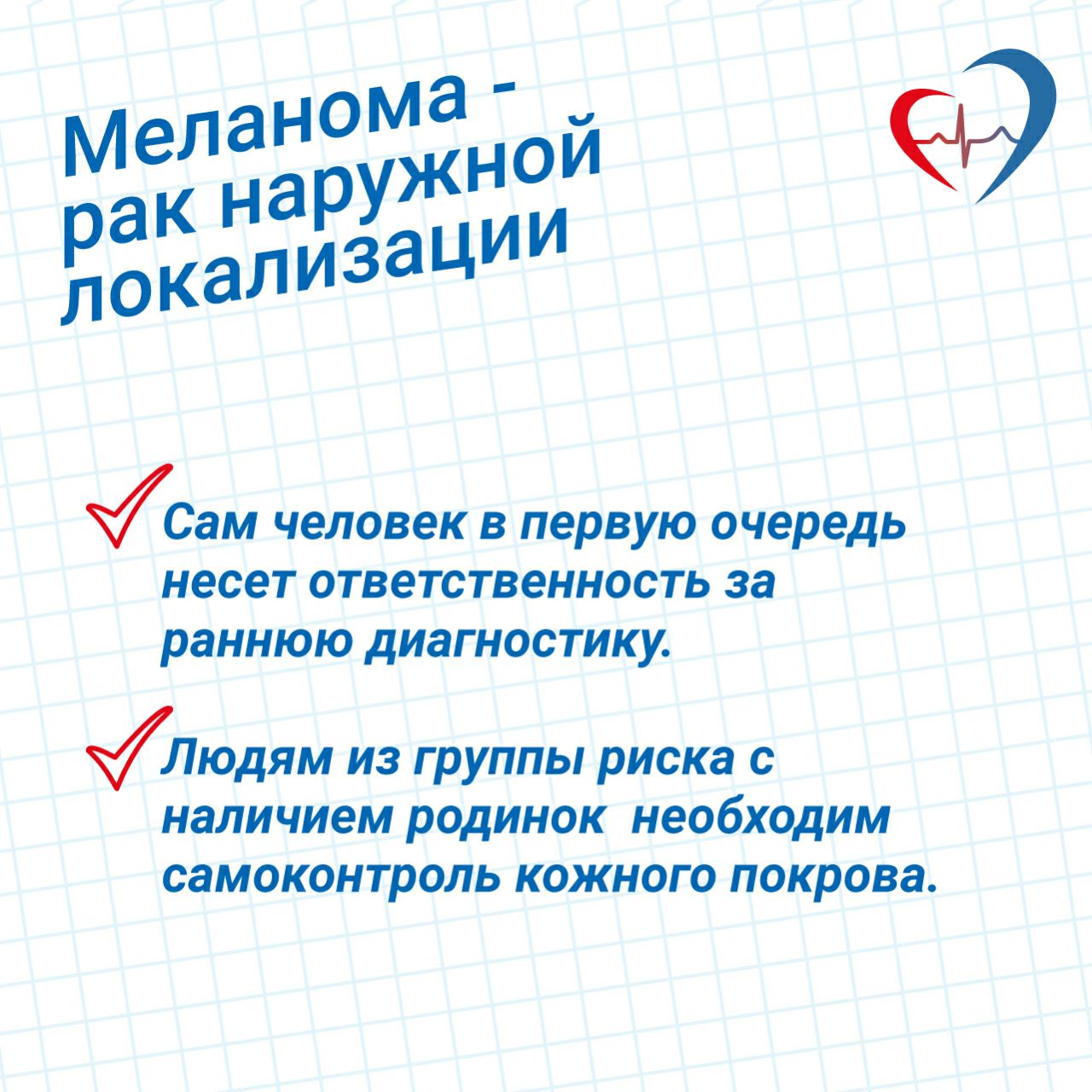 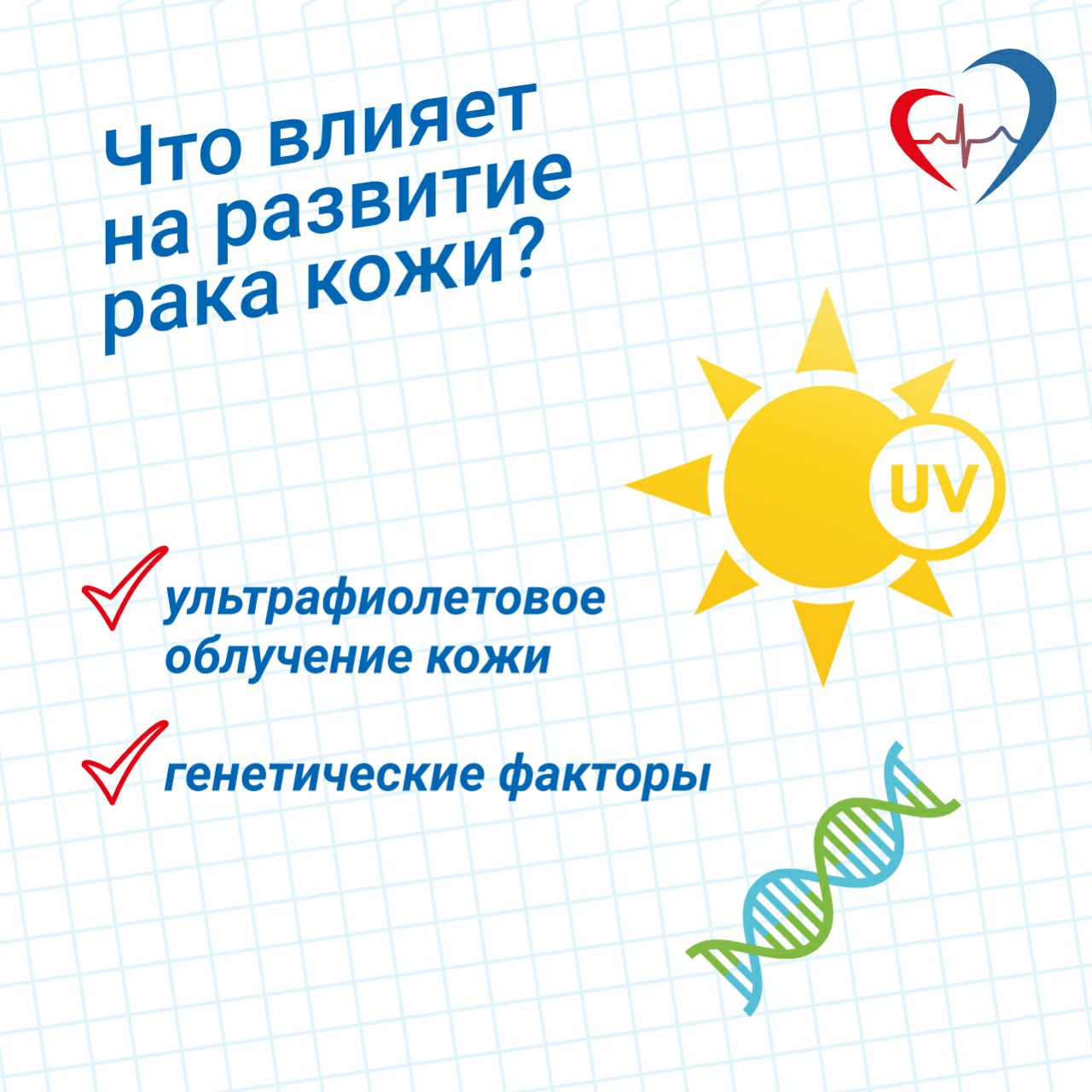 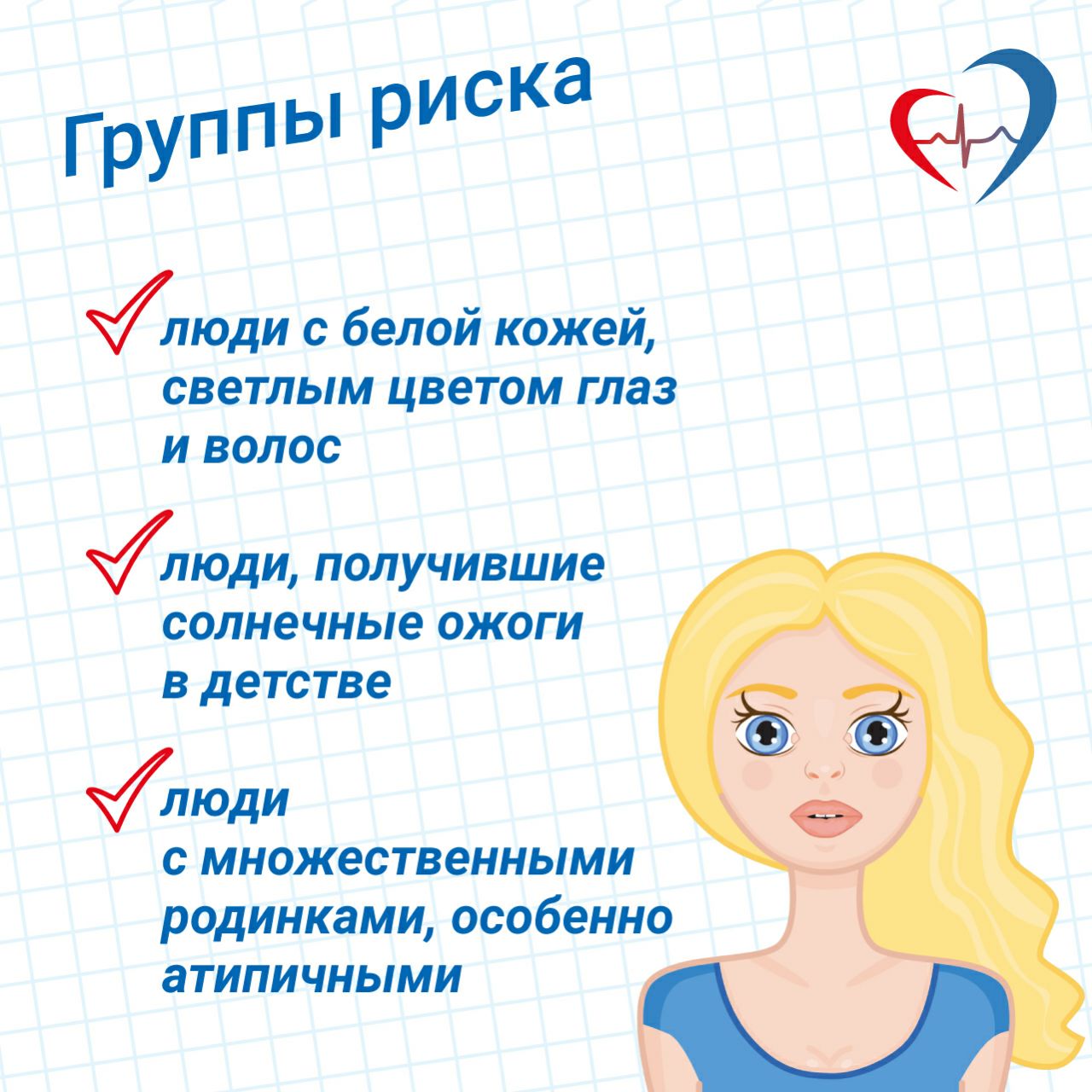 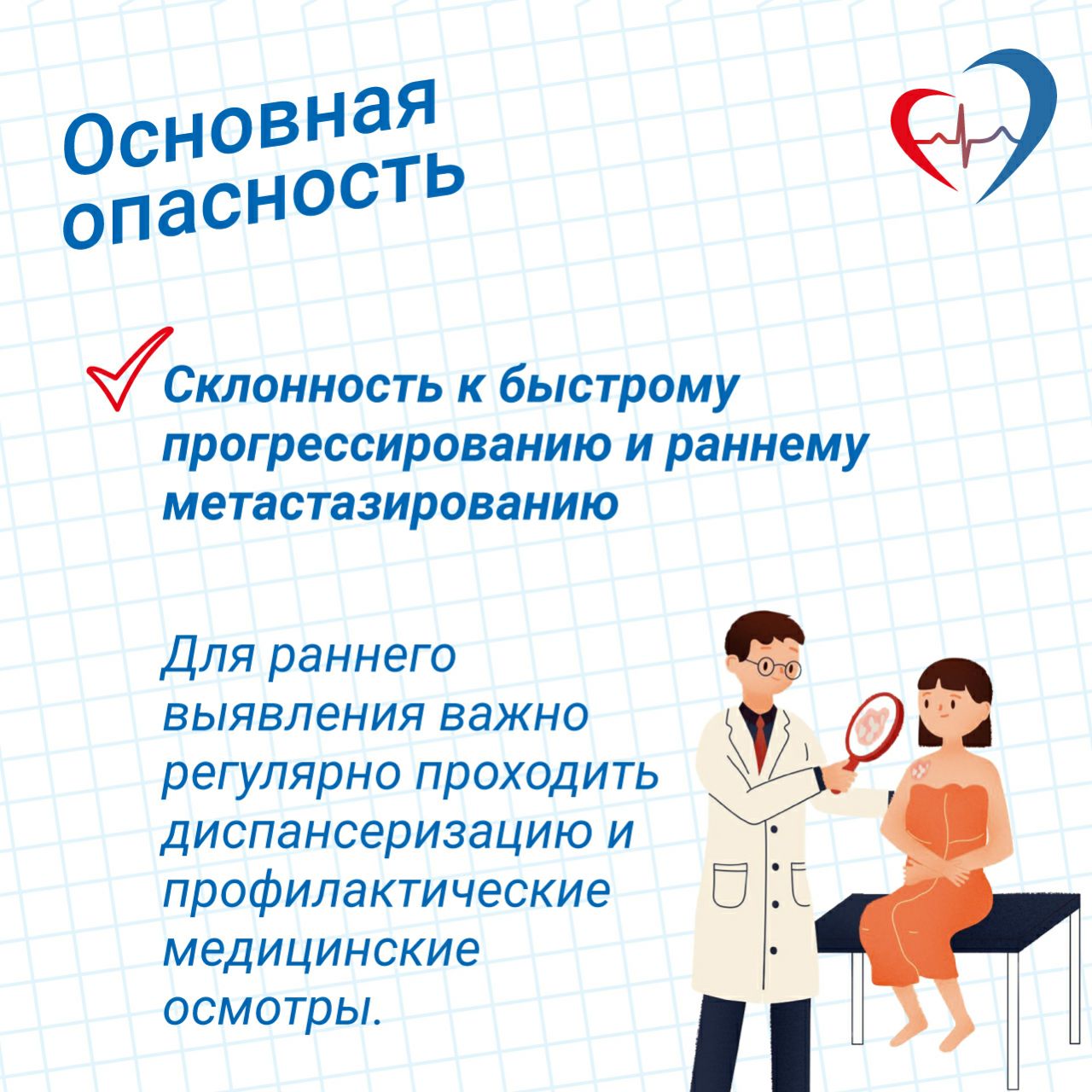 